Государственное учреждение образования «Средняя школа №7 г. Гродно»Открытый урок математики  в  3 классеНовик Ирина Евгеньевна, учитель начальных классов,высшая категорияТема "Закрепление. Площадь геометрических фигур"Цель: уметь применять полученные знания о площади фигуры на практике.
Задачи: • формирование совокупных компетенций, необходимых для вычисления площади фигур;•формирование навыков самостоятельной, индивидуальной и коллективной работы: взаимоконтроля и самопроверки, обсуждения информации, планирование познавательный деятельности и самооценки;• развитие мыслительных операций учащихся;•воспитание уважительного отношения к предмету, к своим товарищам, умение работать в парах и группах.
Оборудование: индивидуальные карточки для групп с заданиями, презентация, карточки с эмблемами, плакат для проведения физминутки.Ход урокаI. Организационный этап.Математика пришла,
Занимай свои места.
Найди для головы
Полезное занятие!
Чтоб от безделья не зевать,
Полезно голову ломать.
— Как понимаете выражение "ломать голову"? (Напряженно думать, стараться решить трудную задачу, найти выход из запутанной ситуации)—А как называется такое устойчивое выражение? (фразеологизм)II.Чистописание.
—Какова тема нашего урока вы узнаете, выполнив следующие задание.(Записываем чистописание, обращаю внимание на посадку)1. 50 72 60 20
2. 102 96 85 74
3. 32 42 52 63
4. 328 76 29 54
5. 17 35 56 62
6. 12 34 99 78 (ред.)—Какие числа можем исключить, аргументируйте .
72 102 85 63 328 56 991. 72, все остальные круглые.
2. 102- трёхзначное;85- нечётное.
3. 63-заканчивается на число 3.
4. 328-трёхзначное.
5. 56- сумма десятков и единиц равна 11.
6. 99- десятков столько де сколько единиц.—На какие группы можно разделить данные числа ?                      ( двузначные и трёхзначные; чётные и нечётные )III. Целеполагание.
—Расположите числа в порядке убывания, если вы правильно это сделаете, то получите слово, которое является темой нашего урока.
328 102 99 85 72 63 56
П Л О Щ А Д Ь
—Назовите орфограммы в этом слове .
Ща д - площадочка ь— Что мы сегодня будем делать на уроке (ребята ставят цели и задачи урока—узнаем—закрепим...Сегодня мы закрепим знания о площади, как математической единице)IV. Актуализация знаний и умений учащихся.—Давайте дадим толкование слову площадь (толковый словарь:
-незастроенное ровное место в городе; -жилая площадь;-площадь фигур.)
—Сколько звуков в этом слове? (6)
—Уменьшить количество звуков в два раза, сколько получим? (3)V. Закрепление изученного материала.—Какая фигура имеет три угла? (Треугольник)
—Какая имеет четыре ровные стороны?(Квадрат)
—У какой все углы прямые? (Прямоугольник)
—Дайте общее название фигурам? (Геометрические)
—А что можно найти у геометрических фигур? (P и S)
—Что такое периметр? (Сумма длин всех сторон)
—А площадь? (Формула)
— В чем различие в P и S ( сумма, умножить, единицы измерения)
—Сегодня наш урок непростой, нам нужен помощник. А кто же это, узнаем выполнив задание на белых карточках.
Работа в парах.Найди периметр прямоугольника со сторонами 15 см и 3 см.Найди периметр квадрата со стороной 14 см.Длина прямоугольника 10 см, ширина в 2 раза больше. Найди периметр прямоугольника.Ширина прямоугольника равна 1\3 части его длины. Длина прямоугольника 9 см. Найди периметр.Лист бумаги имеет квадратную форму. Его сторона 10 см. Чему равен его периметр.
Запишите в тетради только ответы1. 36см
2. 56см
3. 60см
4. 24см
5. 100см—Каким правилом пользовались?
Расположите величины в порядке возрастания— К доске. Какое слово получим?Спорт—А что для вас спорт?—Зачем им заниматься?Спорт, ребята, очень нужен,Спорт- помощник,Спорт- здоровье,Спорт – игра.Физ-куль-ту-ра!—Сегодня на уроке мы будем не просто спортсменами, а примем участие в Олимпийских играх (Видео о возникновении Олимпийских игр)—С чего начинаются Олимпийские игры?а) с большого праздника;б) с зажигания огня;в) с дискотеки.—Что символизирует переплетение колец? Сколько их? (На доске эмблема Олимпийских игр)*синий- Европа (энергия воды)*жёлтый –Азия (энергия Земли)*чёрный - Африка (энергия металла)*зелёный – Австралия (энергия дерева)*красный – Америка (огонь)—Возьмите Олимпийскую эмблему и прикрепите факел, (на) в середину жёлтого кольца (Азия- энергия земли), если с предыдущими задачами вы справились легко, сами.—Олимпийские игры включают в себя летние и зимние игры. К зимним играм относятся: хоккей с шайбой, фигурное катание, слалом, бобслей, биатлон, конькобежный спорт, кёрлинг, лыжный спорт, санный спорт.На доске картинки с видами спорта.—Последние зимние Олимпийские игры проходили в Корее с 9 по 25 февраля в 2018 году.Талисман был выбран белый тигр сухоран (картинка), он является символом защиты, доверия и силы. Начнём наши Олимпийские игры.*Конькобежный спорт.Бывает классический и шорт-трек. Шорт-трек- это вид спорта, в котором принимают участие несколько спортсменов. От 4 до 8. Они одновременно катаются по овальной дорожке.VI. Повторение и систематизация изученного материала.Работа в четвёрках (розовая карточка)Рефлексия. Если сами справились то прикрепите на эмблему синий- факел (Европа – стихия воды).*Лыжные гонки.Это соревнование в скоростном прохождении дистанции по специально подготовленной трассе с использованием беговых лыж и палок. Начали существовать с 1924.Дифференцированная работа по группам.1 группа. Найди площадь прямоугольника длина которого 5 см, а ширина 3 см.2 группа. Длина прямоугольника 8 см, ширина в 2 раза   меньше. Чему равна площадь прямоугольника.3 группа. Периметр квадрата 20 см. найдите площадь этого квадрата.Рефлексия. Факел зелёный (энергия дерева).Физминутка.Нужно пройти 3 раза по извилистому пути лыжников.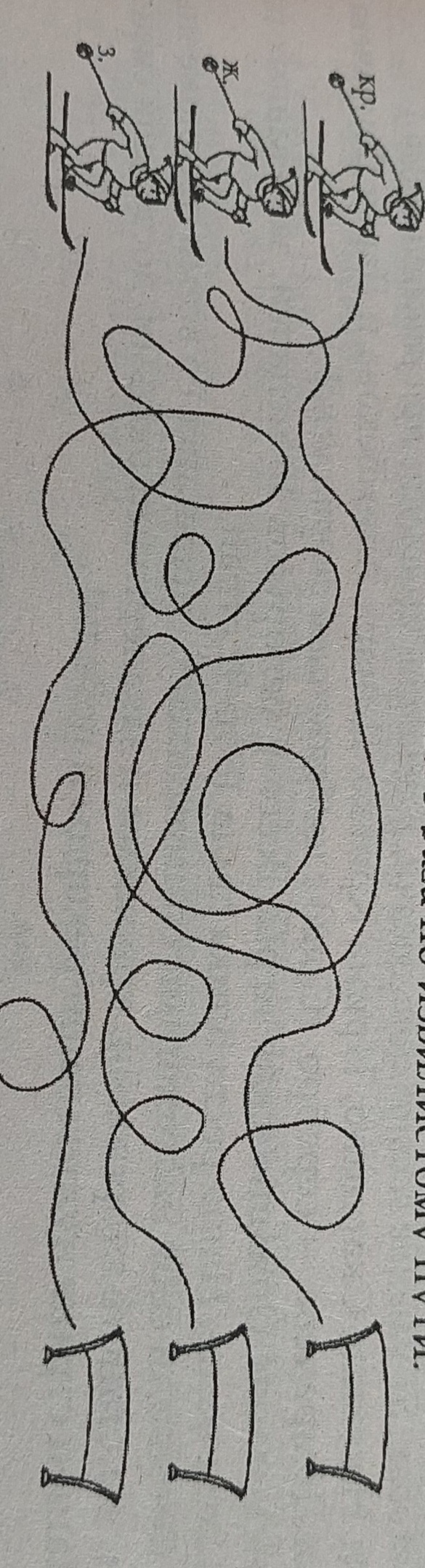 *Горнолыжный спортЭто спуск с покрытых снегом склонов на специальных лыжах. Он включает в себя гонки, слалом, скоростной спуск, прыжки и многоборья.*БиатлонВид спорта сочетающий лыжную гонку со стрельбой из винтовки.VII. Самостоятельная работа.Длина прямоугольника 8 см, ширина 4 см. Найди площадь данной фигуры.Длина прямоугольника 9 см, это на 4 см больше, чем его ширина. Найди площадь прямоугольника.Найди ширину прямоугольника, если его площадь равна 72 см2, а длина 9 см.Даны геометрические фигуры. Нужно исключить одну из них по какому-то признаку.Круг, так как нет углов.—Решить задачи, точно выстрелив в цель из винтовки.(карточка)В биатлоне наши Надежда Скардино, Ирина Кривко, Динара Алинбекова и Дарья Домрачева- завоевали золото.(Картинка)Рефлексия. Факел красный (Америка-энергия огня)VIII.Подведение итогов урока. Рефлексия.— Вот и закончились наши Олимпийские игры. Всего у белорусов 18 медалей, завоёванных в Олимпийских играх. Наша республика стала 15 из 92 стран.Вы тоже показали себя настоящими олимпийцами. Уверена, что вы станете здоровыми, крепкими и достойной заменой нашим олимпийцам.Пусть стать чемпионом,Борьбой закалённым,-Задача совсем не проста!Но стать просто ловким,Набраться сноровки,И просто здоровым быть-красота!Покажите эмблемы. Какие знания мы закрепили на уроке?Спасибо вам за урок.